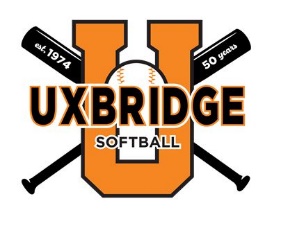 2024 Sponsorship FormSponsorship Levels (please select one):Platinum Level:Pricing: $650Included with Membership:Team named for your business. Commemorative plaque with team pictureDecorative banner with your company name to be carried by players during our opening day parade and then displayed at the Whitin softball fields for the 2024 season.In-Season shout-outs to your business on the Uxbridge Softball Association Facebook page Gold Level:Pricing: $450Included with MembershipDecorative banner with your company name to be displayed at the Whitin softball fields for the 2024 season.Commemorative plaqueIn-Season shout-outs to your business on the Uxbridge Softball Association Facebook pageSilver Level:Pricing: $250Included with Membership Commemorative plaque In-Season shout-outs to your business on the Uxbridge Softball Association Facebook pageContact Information:Company Name: _________________________________________________Contact Person: __________________________________________________Phone Number: __________________________________________________Email:__________________________________________________________*Please make checks payable to the Uxbridge Softball Association. Checks may be mailed with completed form to:Uxbridge Softball AssociationPO Box 441, North Uxbridge, MA 01538Pick-up of payment and your completed form may also be arranged. Please email uxbridgemasoftball@gmail.com or message the Uxbridge Softball Association Facebook page with any questions or to schedule pick-up.All donations are tax deductible!Tax ID: # 04-3117132Thank you for your support!